Book Club!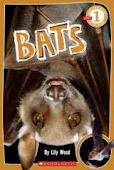 Name: ______________________________________________Before Reading: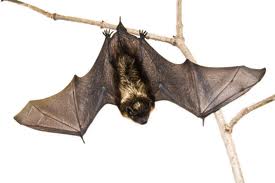 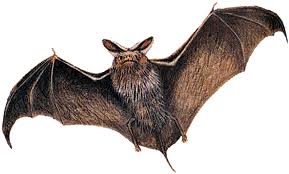 Words I can Infer:Bold Words:Choose a few words that helped you grow your schema!Create your own Fact and Opinion game cards to play with your book club team!Draw a picture for each place a bat can live. Label your picture.Types of Bats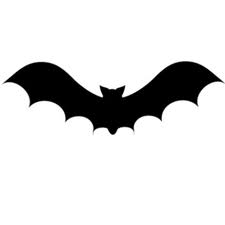 Go online and find an image of each type of bat and write 1 fact about them:KnowWant to KnowLearnCan…Are…Do...Page Number:Word:I Think It Means…Bold Word:Definition:Long Eared BatVampire Bat_________________________________________________________________________________________________________________________________________________________________________________________